ПРОГРАММА ГОСУДАРСТВЕННОЙ (ИТОГОВОЙ) АТТЕСТАЦИИ ВЫПУСКНИКОВ УКРТБ
ПО СПЕЦИАЛЬНОСТИ СРЕДНЕГО ПРОФЕССИОНАЛЬНОГО ОБРАЗОВАНИЯУфа 2019 годСодержание1. ПАСПОРТ ПРОГРАММЫ ГОСУДАРСТВЕННОЙ ИТОГОВОЙ АТТЕСТАЦИИ1.1. Область применения программы ГИАПрограмма государственной итоговой аттестации (далее – ГИА) является частью программы подготовки специалистов среднего звена в соответствии с ФГОС СПО по специальности:в части освоения видов профессиональной деятельности:Техническая эксплуатация многоканальных телекоммуникационных систем.Техническая эксплуатация сетей электросвязи.Обеспечение информационной безопасности многоканальных телекоммуникационныхсистем и сетей электросвязи.Участие в организации производственной деятельности структурного подразделенияорганизации.Выполнение работ по одной или нескольким профессиям рабочих, должностям служащих (приложение к настоящему ФГОС СПО).1.2. Цели и задачи государственной итоговой аттестацииЦелью государственной итоговой аттестации является установление соответствия уровня освоенности компетенций, обеспечивающих соответствующую квалификацию и уровень образования обучающихся, Федеральному государственному образовательному стандарту среднего профессионального образования. ГИА призвана способствовать систематизации и закреплению знаний и умений обучающегося по специальности при решении конкретных профессиональных задач, определить уровень подготовки выпускника к самостоятельной работе. 1.3. Количество часов, отводимое на государственную итоговую аттестациюВсего – 6 недель, в том числе:выполнение выпускной квалификации работы – 4 недели,защита выпускной квалификационной работы – 2 недели.1.4 Требования к уровню подготовки выпускника по профессиональной образовательной программе базовой подготовки1.4.1 Иметь практический опыт- монтажа кабелей связи и оконечных кабельных устройств;			- разработки схем построения, монтажа и эксплуатации структурированныхкабельных систем;				- монтажа оптических муфт;				            - монтажа, технического обслуживания, первичной инсталляции и настройки цифровых и волоконно-оптических систем передачи;				- мониторинга работоспособности оборудования телекоммуникационных систем;            - определения места и вида повреждения при возникновении аварийной ситуации, восстановления работоспособности оборудования телекоммуникационных систем;- моделирования сети передачи данных с предоставлением услуг связи;	            - разработки и создания информационно-коммуникационной сети с предоставлением услуг связи;				            - настройки, адресации и работы в сетях различной топологии: конфигурирования сетевого оборудования, предназначенного для технологических сетей IP-телефонии: персональных ЭВМ, программных и аппаратных коммутаторов, маршрутизаторов. шлюзов, программных и аппаратных телефонов;				- работы с сетевыми протоколами;				- разработки и создания мультисервисной сети;		            - управления взаимодействием телекоммуникационных сетей различных, технологий (SDH, WDM);            - осуществления мониторинга оборудования информационно-коммуникационных сетей для оценки его работоспособности;- выявления каналов утечки информации; - определения необходимых средств защиты;- проведения аттестации объекта защиты (проверки уровня защищенности);- разработки политики безопасности для объекта защиты;            - установки, настройки специализированного оборудования по защите информации;- выявления возможных атак на автоматизированные системы;            - установки и настройки программных средств защиты автоматизированных систем и информационно-коммуникационных сетей;            - конфигурирования автоматизированных систем и информационно-коммуникационных сетей;            - проверки защищенности автоматизированных систем и информационно-коммуникационных сетей; - защиты баз данных;- организации защиты в различных операционных системах и средах;- шифрования информации;	- монтажа, установки и настройки нового оборудования с учетом рекомендаций руководства по эксплуатации оборудования;- работы с технической документацией;- проведения мониторинга сетей NGN;- проведения мониторинга сетей 3G, 4G;				- управления сетями нового поколения, используя соответствующие сетевые протоколы;				- планирования возможности развития сети;- определения стратегии и разработки жизненного цикла услуг связи;- работы с нормативными документами; оценки показателей качества;- проведения маркетинговых исследований рынка услуг связи;            - формирования бизнес-планов и бизнес-процессов на основе определения видов и разновидностей потребностей и спроса на услуги связи;- выбора технологии для удовлетворения заказов потребителей на услуги связи;- применения правил рассмотрения рекламацийпланирования и организации производства в рамках структурного подразделения организации на основе знания психологии личности и коллектива;- применение информационно-коммуникационных технологий для построения деловых отношений и ведения бизнеса;- руководство производственной деятельностью в рамках структурного подразделения;- моделирования и анализа процесса и результатов деятельности подразделения на основе современных информационных технологий;- коммуникативного тренинга.1.4.2 Уметь- выбирать вид кабеля для монтажа;- выбирать и применять материалы и инструменты для монтажа медно-жильных и оптических кабелей связи;- проводить работы по монтажу медно-жильных и оптических кабелейсвязи;- соблюдать технологию запайки муфты (технологическую последовательность, дефекты, меры предупреждения и способы устранения);- выполнять монтаж и заземление телекоммуникационного оборудования.            - выбирать технологию монтажа кабеля, необходимые инструменты и материалы для монтажа;- восстанавливать герметичность оболочки кабеля;- выбирать соответствующее измерительное и тестовое оборудование;            - производить испытание кабеля и оконечных кабельных устройств, анализировать полученные результаты;            - осуществлять монтаж коннекторов различного типа, патч-панелей, разъемов, розеток в структурированных кабельных системах;            - осуществлять выбор марки и типа кабеля исходя из условий прокладки структурированных кабельных систем;            - подготавливать концы оптического кабеля к последующей сварке оптических волокон;            - выбирать специальный инструмент и оборудование для сращивания оптических волокон;- производить ввод оптических кабелей в муфту и ее герметизацию;            - выполнять монтаж, первичную инсталляцию и настройку оборудования в соответствии с руководством по эксплуатации оборудования цифровых и волоконно-оптических систем передачи; анализировать правильность инсталляции;- конфигурировать оборудование в соответствии с условиями эксплуатации;                 - осуществлять мониторинг оборудования цифровых и волоконно-оптических систем передачи;- определять состояние оборудования, восстанавливать его работоспособность;- оформлять техническую документацию, заполнять соответствующие формы;            - выбирать измерительные приборы и осуществлять измерение параметров цифровых каналов и трактов;- анализировать результаты измерений;- пользоваться проектной и технической документацией;            - осуществлять первичную инсталляцию программного обеспечения телекоммуникационных систем;            - выполнять копирование системных данных на устройства ввода-вывода (УВВ), перезапуск системы управления телекоммуникационной системы;            - осуществлять мониторинг работоспособности оборудования телекоммуникационных систем с помощью ЭВМ и соответствующего программного обеспечения;- анализировать результаты мониторинга;            - применять различные методы отыскания повреждения и восстановления работоспособности оборудования цифровых систем коммутации;- пользоваться проектно-технической документацией и составлять ее;            - инсталлировать и настраивать компьютерные платформы для организации услуг связи;            - работать с приложениями MS Office: «Access», «Excel», «Groove», «Info Path», «One Note», «PowerPoint», «Word», «Visio»;				- работать с различными операционными системами (ОС);	            - работать с протоколами доступа компьютерных сетей (IP/MPLS, SLP, H-323, SEP-'T);- осуществлять настройку адресации и топологии сетей;- настраивать и осуществлять мониторинг локальных сетей; - осуществлять организацию электронного документооборота;- производить монтаж и настройку сетей проводного и беспроводного доступа;- подключения оборудования к точкам доступа;            - осуществлять администрирование сетевого оборудования с помощью интерфейсов управления (WEB-интерфейс, Telnet, локальная консоль);- осуществлять конфигурирование сетей;            - проводить мониторинг работоспособности оборудования широкополосного абонентского доступа с помощью ЭВМ и соответствующего программного обеспечения;            - анализировать результаты мониторинга и устанавливать их соответствие действую отраслевым нормам;            - производить настройку интеллектуальных параметров (VLAN, STP, RSTP, MSTP, ограничение доступа, параметры QoS) оборудования технологических мультисервисных сетей;            - осуществлять взаимодействие телекоммуникационных сетей связи (VoIP, IP-телефонии, транспортных сетей на базе оборудования SDH, WDM);- классифицировать угрозы информационной безопасности;- проводить выбор средств защиты в соответствии с выявленными угрозами;            - определять возможные виды атак; осуществлять мероприятия по проведению аттестационных работ;            - разрабатывать политику безопасности объекта; использовать программные продукты, выявляющие недостатки систем защиты;            - выполнять расчет и установку специализированного оборудования для максимальной защищенности объекта;- производить установку и настройку средств защиты;            - конфигурировать автоматизированные системы и информационно-коммуникационные сети в соответствии с политикой информационной безопасности;	- выполнять тестирование систем с целью определения уровня защищенности;             - использовать программные продукты для защиты баз данных;            - применять криптографические методы защиты информации;рационально организовывать рабочие места;- участвовать в расстановке кадров, обеспечивать их предметами и средствами труда;- оценивать психологию личности и коллектива;- рассчитывать показатели, характеризующие эффективность организации обслуживания основного и вспомогательного оборудования;- принимать и реализовывать управленческие решения;- применять компьютерные технологии генерации должностных инструкций персонала;- мотивировать работников на решение производственных задач;- управлять конфликтными ситуациями, стрессами и рисками;- составлять документацию по управлению качеством предоставляемых услуг;- определять и выбирать показатели, для оценки качества предоставления работникам услуг связи и информатизации;- рассчитывать экологический риск и оценивать ущерб, наносимый окружающей среде;- заполнять типовую документацию по оценке персонала, анализировать и оценивать качество работы персонала;- проводить диагностику трудовой мотивации и формулировать набор методов стимулирования персонала.1.4.3 Знать- виды медно-жильных и волоконно-оптических кабелей и их назначение;- материалы и инструменты для монтажа медно-жильных и волоконно-оптических кабелей связи;- порядок проведения работ по монтажу медно-жильных и волоконно-оптических кабелей связи;- технологию запайки муфты;- требования безопасности труда и пожарной безопасности на рабочем месте.- классификацию и конструкцию кабелей и оконечных кабельных устройств;- технологии монтажа кабелей и оконечных кабельных устройств;            - назначение материалов и инструментов, используемых при монтаже согласно применяемой технологии;- способы восстановления, герметичности оболочки кабеля;            - конструкцию, назначение и методику применения измерительного и тестового оборудования;- виды контрольных испытаний;            - назначение, принципы построения, область применения структурированных кабельных систем:- категории кабелей и разъемов согласно стандартам:- возможные схемы заделки EIA/TIA-568 A, EIA/T1A-568В, Cross-Over;            - назначение и состав коммутационного оборудования структурированных кабельных систем, принципы монтажа;- виды оптических кабелей, методику подготовки оптического кабеля к монтажу;- назначение и конструкцию инструмента и оборудования;- виды и конструкцию муфт, методику монтажа;            - назначение, основные технические данные, состав оборудования и структурные схемы оборудования цифровых и волоконно-оптических систем передачи;- методику осуществления первичной инсталляции и настройки оборудования;- виды и назначение информационных и аварийных сигналов;            - стандарты и протоколы информационных сигналов, виды сигнализации, назначение интерфейсов;- принципы технического обслуживания, программное обеспечение оборудования;- алгоритмы поиска и устранения неисправностей;            - параметры цифровых каналов и трактов, назначение и виды измерительных приборов;            - методику измерений, правила эксплуатации измерительных приборов;            - нормы на параметры цифровых каналов и трактов, нормативную документацию, алгоритмы поиска неисправностей;            - структуру современных телекоммуникационных систем, программного обеспечения цифровых систем коммутации;- функции отдельных узлов коммутационной системы;            - структуру, назначение, принципы функционирования управляющих устройств телекоммуникационных систем;            - принципы организации и контроля синхронизации узлов коммутационной системы;- структуру сети связи перспективного поколения;- правила технической эксплуатации телекоммуникационных систем;- аппаратное построение телекоммуникационных систем;- виды и формы технической документации, правила заполнения;- техническое и программное обеспечение персонального компьютера;- принципы построения компьютерных сетей, топологические модели;- технологии с коммутацией пакетов;            - характеристики и функционирование локальных и глобальных (Интернет) вычислительных сетей;            - операционные системы «Windows», « Linux»;            - приложения MS Office: «Access», «Excel», «Groove», «Info Path», «One Note», «Power Point», «Word», «Visio»;- методику мониторинга компьютерных платформ;- основы построения и администрирования ОС «Linux»;- конструктивное исполнение коммутаторов и команды конфигурирования;- протоколы интеллектуальных функций коммутаторов 2-го и 3-го уровней;- конструктивное исполнение маршрутизаторов и команды конфигурирования;            - назначение, классификацию и принципы построения оборудования широкополосного абонентского доступа;            - возможности предоставления услуг связи средствами сетей высокоскоростного абонентского доступа;- технологии xDSL: виды типовых соединений;- функционирование сети с точки зрения протоколов;- настроечные параметры DSLAM и модемов; анализатор МС2+;- параметры установок и методику измерений уровней ADSL и ATM;- нормы на эксплуатационные показатели каналов и трактов;- виды беспроводных сетей, их топологии, базовые зоны обслуживания;- инструкцию по эксплуатации точек доступа; - методы подключения точек доступа; - работу сетевых протоколов в сетях доступа и мультисервисных сетях; - протоколы маршрутизации; - работу сетевых протоколов в сетях доступа и в мультисервисных сетях;- аутентификацию в сетях 802.11;- шифрование WEP; - технологию WPA;- принципы организации передачи голоса и видеоинформации по сетям IP; - принципы построения сетей NGN, 3G; - назначение программных коммутаторов в IP-сетях; - назначение и функции программных и аппаратных IP-телефонов;- каналы утечки информации;            - назначение, классификацию и принципы работы специализированного оборудования;- принципы построения информационно-коммуникационных сетей;- возможные способы несанкционированного доступа;            - нормативно-правовые и законодательные акты в области информационной безопасности;- правила проведения возможных проверок;- этапы определения конфиденциальности документов объекта защиты;- технологии применения программных продуктов;- возможные способы, места установки и настройки программных продуктов;- конфигурации защищаемых сетей;- алгоритмы работы тестовых программ;- средства защиты различных операционных систем и сред;- способы и методы шифрования информации;современные технологии управления организацией: процессно-стоимостные и функциональные;- основы предпринимательской деятельности;- Гражданский Кодекс Российской Федерации;- Федеральный закон «О связи», Закон Российской Федерации «О защите прав потребителей»;- особенности менеджмента в области профессиональной деятельности;- принципы, формы и методы организации производственного и технологического процессов эксплуатации телекоммуникационных систем и информационно- коммуникационных сетей связи;- принципы делового общения в коллективе;- теорию и практику формирования команды;- методы и нормативную документацию по управлению качеством продукции;- понятия, цели, задачи, методы и приемы организации и порядка проведения эко аудита;- современные технологии управления подразделением организацией;- цели и принципы политики в области стимулирования труда персонала;- методы конструктивного разрешения конфликтов;- деловой этикет.1.4.4 В результате освоения основной образовательной программы техник должен обладать общими компетенциями, включающими в себя способность:ОК 1. Понимать сущность и социальную значимость своей будущей профессии, проявлять к ней устойчивый интерес.ОК 2. Организовывать собственную деятельность, выбирать типовые методы и способы выполнения профессиональных задач, оценивать их эффективность и качество.ОК 3. Принимать решения в стандартных и нестандартных ситуациях и нести за них ответственность.ОК 4. Осуществлять поиск и использование информации, необходимой для эффективного выполнения профессиональных задач, профессионального и личностного развития.ОК 5. Использовать информационно-коммуникационные технологии в профессиональной деятельности.ОК 6. Работать в коллективе и команде, эффективно общаться с коллегами, руководством, потребителями.ОК 7. Брать на себя ответственность за работу членов команды (подчиненных), результат выполнения заданий.ОК 8. Самостоятельно определять задачи профессионального и личностного развития, заниматься самообразованием, осознанно планировать повышение квалификации.ОК 9. Ориентироваться в условиях частой смены технологий в профессиональной деятельностиОК 10. Исполняет воинскую обязанность, в том числе с применением полученных профессиональных знаний (для юношей)1.4.5 Техник должен обладать профессиональными компетенциями, соответствующими видам деятельности:1.4.5.1. Техническая эксплуатация многоканальных телекоммуникационных систем.ПК 1.1. Выполнять монтаж и техническое обслуживание кабелей связи и оконечных кабельных устройств.ПК 1.2. Выполнять монтаж, первичную инсталляцию, мониторинг и диагностику цифровых и волоконно-оптических систем передачи.ПК 1.3. Устранять аварии и повреждения оборудования многоканальных телекоммуникационных систем, выбирать методы восстановления его работоспособности.ПК 1.4. Проводить измерения параметров цифровых каналов, трактов, анализировать результаты измерений.ПК 1.5. Проводить мониторинг и диагностику цифровых систем коммутации.1.4.5.2. Техническая эксплуатация сетей электросвязи.ПК 2.1. Выполнять монтаж и первичную инсталляцию компьютерных сетей.ПК 2.2. Инсталлировать и настраивать компьютерные платформы для организации услуг связи.ПК 2.3. Производить администрирование сетевого оборудования.ПК 2.4. Выполнять монтаж и производить настройку сетей проводного и беспроводного абонентского доступа.ПК 2.5. Осуществлять работы с сетевыми протоколами.ПК 2.6. Обеспечивать работоспособность оборудования мультисервисных сетей.1.4.5.3. Обеспечение информационной безопасности многоканальных телекоммуникационных систем и сетей электросвязи.ПК 3.1. Использовать программно-аппаратные средства защиты информации в многоканальных телекоммуникационных системах, информационно-коммуникационных сетях связи.ПК 3.2. Применять системы анализа защищенности с целью обнаружения уязвимости в сетевой инфраструктуре, выдавать рекомендации по их устранению.ПК 3.3. Обеспечивать безопасное администрирование многоканальных телекоммуникационныхсистем и информационно-коммуникационных сетей связи.1.4.5.4. Участие в организации производственной деятельности структурного подразделения организации.ПК 4.1. Участвовать в планировании и организации работы структурного подразделения.ПК 4.2. Участвовать в руководстве работой структурного подразделения.ПК 4.3. Участвовать в анализе процесса и результатов деятельности подразделения.1.4.5.5. Выполнение работ по одной или нескольким профессиям рабочих, должностям служащих2. СТРУКТУРА И СОДЕРЖАНИЕ ГОСУДАРСТВЕННОЙ ИТОГОВОЙ АТТЕСТАЦИИ2.1. Форма и сроки проведения государственной итоговой аттестацииФорма проведения ГИА: защита выпускной квалификационной работы (ВКР).Объем времени и сроки, отводимые на выполнение выпускной квалификационной работы: 4 недели, январь, февраль.Сроки защиты выпускной квалификационной работы: 2 недели, февраль.2.2. Содержание государственной итоговой аттестацииТемы ВКР должны иметь практико-ориентированный характер и должны соответствовать содержанию одного или нескольких профессиональных модулейПМ.01. «Техническая эксплуатация многоканальных телекоммуникационных систем», ПМ.02. «Техническая эксплуатация сетей электросвязи», ПМ.03. «Обеспечение информационной безопасности многоканальных телекоммуникационных систем и сетей электросвязи».ПМ 04 Участие в организации производственной деятельности структурного подразделения организацииПМ 05 Выполнение работ по профессии «Монтажник связи - кабельщик» специальности 11.02.09 «Многоканальные телекоммуникационные системы».Темы выпускных квалификационных работ с указанием руководителя закрепляются за студентом приказом директора колледжа.Примерная тематика выпускных квалификационных работ представлена в приложении 1.2.3 Требования к выпускной квалификационной работе.Структура ВКР:- титульный лист;- индивидуальный график выполнения ВКР;- задание на ВКР;- отзыв руководителя ВКР;- внешняя рецензия;- пояснительная записка:- введение с обоснованием актуальности и практической значимости выбранной темы;- общая часть;- специальная часть;- заключение;- список литературы;- приложения;- графическая часть;- изготовление макета, стенда, разработанный программный продукт и т.п.Объем ВКР должен быть не меньше 40 страниц машинописного текста.Требования к содержанию разделов выпускной квалификационной работы описаны в Методических указаниях по выполнению выпускной квалификационной работы.Требования по оформлению выпускной квалификационной работы описаны в методических рекомендациях по оформлению выпускных квалификационных работ.3. УСЛОВИЯ РЕАЛИЗАЦИИ ПРОГРАММЫ ГОСУДАРСТВЕННОЙ ИТОГОВОЙ АТТЕСТАЦИИ3.1. Требования к информационно-методическому обеспечению- Федеральный Государственный образовательный стандарт специальности;-  программа Государственной (итоговой) аттестации;- приказ директора о создании Государственной аттестационной комиссии для проведения ГИА;- приказ директора о допуске студентов к Государственной (итоговой) аттестации;- сведения об успеваемости студентов за весь период обучения;- зачетные книжки студентов;- книга протоколов заседаний ГАК;- приказ о закреплении за выпускниками тем выпускных квалификационных работ;- литература по специальности, ГОСТ, справочники.3.2 Условия подготовки и процедура проведения защиты выпускной квалификационной работы3.2.1 Условия подготовки выпускной квалификационной работы:К Государственной (итоговой) аттестации допускается студент, не имеющий академической задолженности и в полном объеме выполнивший учебный план по осваиваемой образовательной программе среднего профессионального образования.После утверждения темы руководителями ВКР разрабатываются индивидуальные задания (к каждому из руководителей прикрепляется не более 8 студентов). Индивидуальные задания рассматриваются кафедрами и утверждаются заместителем директора УКРТБ.Индивидуальные задания на ВКР выдаются студентам за 2 недели до начала преддипломной практики.Общее руководство и контроль за ходом выполнения ВКР осуществляется заместителем директора УКРТБ, заведующими отделениями, заведующим кафедрой в соответствии с должностными обязанностями.3.2.2 Защита ВКР Допуск к защите ВКР оформляется приказом директора колледжа.Защита ВКР проводится на открытом заседании Государственной экзаменационной комиссииНа защиту ВКР отводится 45 минут. Процедура защиты:- доклад студента 10-15 минут;- чтение отзыва и рецензии (не более 5 минут);- вопросы членов ГАК и ответы студента (не более 15 минут);- по желанию (необходимости) выступление руководителя ВКР и рецензента (если они присутствуют на заседании ГАК) с целью защиты, согласия или несогласия с оценкой конкретной ВКР (не более 15 минут).Заседание ГАК протоколируется. В протоколе записываются:- итоговая оценка ВКР;- присуждение квалификации;- особое мнение членов комиссии. 4. ОЦЕНКА РЕЗУЛЬТАТОВ ГОСУДАРСТВЕННОЙ ИТОГОВОЙ АТТЕСТАЦИИ4.1 Критерии оценки выпускной квалификационной работы- соответствие названия работы ее содержанию, четкая целевая направленность;- логическая последовательность изложения материала;- необходимая глубина исследования и убедительность аргументации;- конкретность представления практических результатов работы;- соответствие оформления выпускной квалификационной работы требованиям ГОСТ Р 705 -2008 и методическим рекомендациям по оформлению выпускных квалификационных работ.4.2 Критерии оценки защиты выпускной квалификационной работы- четкость и грамотность доклада;- четкость, внятность, глубина ответов на вопросы присутствующих на заседании ГАК;- использование технических средств для сопровождения доклада.4.3 Определение окончательной оценкиПри определении окончательной оценки за защиту дипломного проекта (работы) учитываются:- доклад выпускника по каждому разделу выпускной работы;- ответы на вопросы;- оценка рецензента;- отзыв руководителя.«Отлично» выставляется за следующую выпускную квалификационную работу: - работа носит исследовательский характер, содержит грамотно изложенную теоретическую базу, глубокий анализ проблемы, характеризуется логичным, последовательным изложением материала с соответствующими выводами и обоснованными предложениями; - имеет положительные отзывы руководителя и рецензента; - при защите работы студент показывает глубокие знания вопросов темы, свободно оперирует данными исследования, вносит обоснованные предложения, во время доклада использует презентацию и наглядные пособия (таблицы, схемы, графики и т. п.) или раздаточный материал, легко отвечает на поставленные вопросы.«Хорошо» выставляется за следующую выпускную квалификационную работу: - работа носит исследовательский характер, содержит грамотно изложенную теоретическую базу, достаточно подробный анализ проблемы, характеризуется последовательным изложением материала с соответствующими выводами, однако с не вполне обоснованными предложениями; - имеет положительный отзыв руководителя и рецензента; - при защите студент показывает знания вопросов темы, оперирует данными исследования, вносит предложения, во время доклада использует презентацию и наглядные пособия (таблицы, схемы, графики и т. п.) или раздаточный материал, без особых затруднений отвечает на поставленные вопросы. «Удовлетворительно» выставляется за следующую выпускную квалификационную работу:- носит исследовательский характер, содержит теоретическую главу, базируется на практическом материале, но отличается поверхностным анализом проблемы, в ней просматривается непоследовательность изложения материала, представлены необоснованные предложения; - в отзывах руководителя и рецензента имеются замечания по содержанию работы и методике анализа; - при защите студент проявляет неуверенность, показывает слабое знание вопросов темы, не дает полного, аргументированного ответа на заданные вопросы. «Неудовлетворительно» выставляется за следующую выпускную квалификационную работу: - не носит исследовательского характера, не содержит анализа проблемы, не отвечает требованиям, изложенным в методических указаниях; - не имеет выводов либо они носят декларативный характер; - в отзывах руководителя и рецензента имеются существенные критические замечания; - при защите студент затрудняется отвечать на поставленные вопросы по теме, не знает теории вопроса, при ответе допускает существенные ошибки, к защите не подготовлены презентация, наглядные пособия или раздаточный материал. Общая оценка защиты выставляется на закрытом заседании ГАК простым большинством голосов членов ГАК. При равенстве голосов, решение принимает председатель ГАК.Студенты, выполнившие выпускную квалификационную работу, но получившие при защите оценку «неудовлетворительно», имеют право на повторную защиту (не ранее, чем через 6 месяцев после прохождения ГИА впервые).По результатам защиты составляется отчет о защите выпускных квалификационных работ за подписью председателя ГАК.Приложение 1Примерная тематика выпускных квалификационных работ- расширение телефонной станции;- проектирование абонентского выноса;- проектирование мультисервисного узла доступа (MSAN);- модернизация цифровой АТС с предоставлением услуг пакетной коммутации;- модернизация участка цифровой сети связи;- проектирование цифровой системы передачи (SDH, PDH, DSL);- проектирование транспортной пакетной сети на основе технологии Ethernet;- проектирование сети NGN;- проектирование сети аналогового/цифрового телевидения;- проектирование сети пакетного телевидения IP-TV;- проектирование беспроводной сети передачи данных (WiFi, WiMAX);- проектирование сети абонентского доступа по технологии DSL;- проектирование оптической сети доступа на основе технологии PON;- проектирование ведомственной сети связи предприятия (организации);- моделирование оптической линии связи при помощи САПР;- разработка методического обеспечения для комплексной лаборатории УКРТБ;- проектирование цифровых радиорелейных линий связи;- проектирование сети абонентского доступа по технологии DECT;- проектирование системы видеонаблюдения;- внедрение новых технологий на сетях связи;- проектирование участка сотовой сети связи; - проектирование виртуальной частной сети.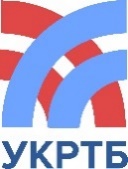 МИНИСТЕРСТВО ОБРАЗОВАНИЯ РЕСПУБЛИКИ БАШКОРТОСТАНГосударственное бюджетное профессиональное образовательное учреждениеУфимский колледж радиоэлектроники, телекоммуникаций и безопасностиСОГЛАСОВАНОПредседатель ГАК____________ А.А. Климов«____» _____________ 20___ г.УТВЕРЖДАЮ Директор ГБПОУ УКРТБ____________ И.В. Нуйкин«____» _____________ 20___ г.11.02.09Многоканальные телекоммуникационные системыкоднаименование специальностиСОГЛАСОВАНОЗам.директора ГБПОУ УКРТБ__________________Л.Р. ТуктароваЗав. кафедрой телекоммуникаций__________________ Э.Р. Кабирова1. Паспорт программы государственной итоговой аттестации…………32. Структура и содержание государственной итоговой аттестации…….113. Условия реализации государственной итоговой аттестации…………124. Контроль и оценка результатов государственной итоговой аттестации...………………………………………………………13Приложение 1………………………………………………………………..1511.02.09Многоканальные телекоммуникационные системыкоднаименование специальности